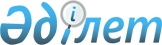 Об утверждении стандарта оказания государственной услуги "Выдача заключения о наличии у вывозимого предмета культурной ценности"
					
			Утративший силу
			
			
		
					Постановление акимата Мангистауской области N 296 от 24 апреля 2008 года. Зарегистрировано Департаментом юстиции Мангистауской области N 2015 от 29 мая 2008 года. Утратило силу постановлением Мангистауского областного акимата от 11 июля 2012 года № 01-30-1018

      Сноска. Утратило силу постановлением Мангистауского районного  акимата от 11.07.2012 года № 01-30-1018.      В соответствии со статьей 9-1 Закона Республики Казахстан от 27 ноября 2000 года "Об административных процедурах" , постановлениями Правительства Республики Казахстан от 30 июня 2007 года N 558 "Об утверждении Типового стандарта оказания государственной услуги" , от 30 июня 2007 года N 561 "Об утверждении реестра государственных услуг, оказываемых физическим и юридическим лицам" , акимат области ПОСТАНОВЛЯЕТ: 

      1. Утвердить стандарт оказания государственной услуги "Выдача заключения о наличии у вывозимого предмета культурной ценности" согласно приложения 1 к настоящему постановлению. 

      2. Контроль за исполнением постановления возложить на заместителя акима области Караева Ж.А. 

      3. Настоящее постановление вводится в действие со дня официального опубликования.       Аким области        К. Кушербаев       СОГЛАСОВАНО: 

      Караев Ж.А. 

      Абдрахманов М.М. 

      Бермухамедов С.А. 

      Бектурганов Е.А.       Гумарова М.С. 

      Начальник Мангистауского 

      областного управления 

      культуры _______________ 

      "____" _____________ 2008г. 

Утвержден 

постановлением акимата 

Мангистауской области 

от "___" _______ 2008 года 

N ______  

СТАНДАРТ 

оказания государственной услуги  "Выдача заключения о наличии у вывозимого предмета 

культурной ценности"  

1. Общие положения      1. Данный стандарт определяет порядок оказания государственной услуги по выдаче заключения о наличии у вывозимого предмета культурной ценности (далее - государственная услуга). 

      2. Форма оказываемой государственной услуги: не автоматизированная. 

      3. Государственная услуга оказывается на основания постановления Правительства Республики Казахстан от 1 июня 2007 года N 447 "Об утверждении Правил проведения экспертизы культурных ценностей, вывозимых и ввозимых в Республику Казахстан". 

      4. Государственная услуга оказывается государственным учреждением (ГУ) "Мангистауское областное управление культуры" (далее - Управление). 

      Место оказания услуги: город Актау, 23 микрорайон, здание Управления культуры, 2 этаж, кабинеты N 8, 9. 

      Адрес электронной почты: mouk_ od@mail.ru 

      5. Формой завершения государственной услуги является выдача заключения о наличии у вывозимого предмета культурной ценности. 

      6. Государственная услуга оказывается физическим и юридическим лицам Мангистауской области (далее - потребитель). 

      7. Рассмотрение документов в течении пяти рабочих дней: 

      1) со дня регистрации заявления экспертиза представленных предметов и документов экспертной комиссией осуществляется в течение пяти рабочих дней, заключения экспертной комиссии, выдается заявителю вместе с предметом. Повторная экспертиза ввезенных культурных ценностей и выдача заключения производится в течение десяти рабочих дней со дня получения заявления об обратном ввозе; 

      2) максимально допустимое время ожидания в очереди при сдаче необходимых документов (при регистрации, получении талона) до 40 минут; 

      3) максимально допустимое время ожидания в очереди при получении необходимых документов (при регистрации, получении талона) до 40 минут. 

      8. Оказание государственной услуги бесплатное. 

      9. Государственная услуга предоставляется ежедневно, за исключением субботы, воскресенья и праздничных дней с 9.00 часов - 18.00 часов, перерыв с 12.30 часов - 14.00 часов. 

      Для получения государственной услуги предварительная запись и ускоренное обслуживание не осуществляется. 

      10. Государственная услуга оказывается в кабинетах 8, 9 здания Управления культуры. Кабинеты просторные, имеется кондиционер для охлаждения воздуха. Соблюдены требования пожаротушения. 

      Информация о представлении государственной услуги и образцы заполненных бланков размещены на стендах при входе в здание управления культуры. 

      Ветераны Великой Отечественной войны, инвалиды І, ІІ групп обслуживаются вне очереди.  

2. Порядок оказания государственной услуги       11 . Перечень необходимых документов: 

      1) заявление согласно приложения N 3, 4 к настоящему стандарту; 

      2) копия документа, удостоверяющего личность гражданина, или свидетельства о регистрации (перерегистрации) юридического лица, заверенная нотариально; 

      3) копия договора принимающей стороны о целях и условиях нахождения культурных ценностей; 

      4) фотография размером 10х15 сантиметров каждой культурной ценности или ее составляющих частей; 

      5) документы, подтверждающие право собственности на культурные ценности (договор купли - продажи и т.д.); 

      6) приказ руководителя организации о возложении ответственности на определенное лицо за сохранность культурных ценностей на период временного вывоза - для юридических лиц; 

      7) предметы, рассматриваемые как культурные ценности, подлежащие экспертизе. 

      12. Бланки заявлений выдаются отделом по основной деятельности Управления, кабинет 8, телефон 42-77-61. 

      13. Местом сдачи документов является отдел по основной деятельности Управления, кабинет номер 9, телефон: 42-77-54. 

      14. Потребителю, сдавшему документы выдается уведомление о получении заявления и материалов к нему с указанием его регистрационного номера. 

      15. Способ предоставления, результата оказания государственной услуги - личное посещение. Выдача заключения осуществляется сотрудником отдела по основной деятельности Управления ежедневно на основании уведомления, в указанный в нем срок. 

      16. Управлением в предоставлении государственной услуги может быть отказано в случае не предоставления потребителем одного из документов, указанных в пункте 11 настоящего стандарта, а также: 

      Неудовлетворительное физическое состояние вывозимых культурных ценностей, указанное в заключении экспертной комиссии, за исключением случаев временного вывоза их в целях реставрации; 

      нахождение культурных ценностей в международном и (или) государственном розыске. 

      После получения отказа экспертной комиссии Управление информирует потребителя в течение одного рабочего дня после их получения и выдает письменные обоснования причин отказа.  

3. Принципы работы       17. Деятельность Управления основывается на принципах: 

      соблюдения конституционных прав и свобод человека; 

      соблюдение законности при исполнении служебного долга; 

      вежливости; 

      предоставления исчерпывающей и полной информации; 

      защиты и конфиденциальности информации.  

4. Результаты работы  

  5. Порядок обжалования       18. Управление культуры, расположенное по адресу: город Актау, 23 микрорайон, здание Управления культуры, 2 этаж, кабинет N 9, 12 и адрес электронной почты: mouk_od@mail.ru разъясняет порядок обжалования действий (бездействий) уполномоченных должностных лиц и оказывает содействие в подготовке жалобы. 

      19. Жалоба подается в Управление культуры, по адресу: город Актау, 23 микрорайон, здание Управления культуры, 2 этаж, кабинет N 11 . Адрес электронной почты: mouk_od@mail.ru 

      Заявления принимаются в письменном варианте через приемную Управления культуры. 

      20. Срок и место получения ответа на поданную жалобу, ход ее рассмотрения можно узнать в Управлении культуры, по адресу: город Актау, 23 микрорайон, здание Управления культуры, кабинет N 12, адрес электронной почты: mouk_od@mail.ru, телефон: 42-77-62.  

6. Контактная информация       21. Прием потребителей осуществляется в соответствии с установленным графиком работы Управления. 

      1) Начальник Управления: 

      адрес: город Актау, 23 микрорайон, здание Управления культуры, 2 этаж, 11 кабинет, адрес электронной почты: mouk_od@mail.ru, телефон: 8/7292/ 42-77-58; 

      график работы: ежедневно с 09.00 до 18.00, кроме субботы, воскресенья и праздничных дней, перерыв с 12.30 до 14.00. 

      прием по личным вопросам: четверг . 

      2) Заместитель начальника Управления: 

      адрес: город Актау, 23 микрорайон, здание Управления культуры, 2 этаж, кабинет 12, адрес электронной почты: mouk_od@mail.ru, телефон: 8/7292/ 42-77-62; 

      график работы: ежедневно с 09.00 до 18.00, кроме субботы, воскресенья и праздничных дней, перерыв с 12.30 до 14.00. 

      прием по личным вопросам: среда, пятница . 

      3) Заместитель акима области: 

      адрес: город Актау, 14 микрорайон, здание областного акимата, 4 этаж, адрес электронной почты: berik__BZ@mail.ru, телефон: 8/7292/ 31-43-22; 

      график работы: ежедневно с 09.00 до 18.00, кроме субботы, воскресенья и праздничных дней, перерыв с 12.30 до 14.00. 

      прием по личным вопросам: по графику. 

      22. Дополнительные услуги не оказываются. 
					© 2012. РГП на ПХВ «Институт законодательства и правовой информации Республики Казахстан» Министерства юстиции Республики Казахстан
				Показатели качества и доступности 
Нормативное значение показателя 
Целевое значение показателя в последующем году 
Текущее значение показателя в отчетном году 
1 
2 
3 
4 
1. Своевременность 
% (доля) случаев предоставления услуги в установленный срок с момента сдачи документа 95% 90% 85% % (доля) потребителей, ожидавших получения услуги в очереди не более 40 минут 80% 90% 80% 2. Качество 
%  (доля) потребителей, удовлетворенных качеством процесса предоставления услуги 90% - - % (доля) случаев правильно оформленных документов должностным лицом (произведенных начислений, расчетов и т.д.) 95% 95% 95% 3. Доступность 
% (доля) потребителей, удовлетворенных качеством и информацией о порядке предоставления услуги  90% - - % (доля) случаев правильно заполненных потребителем документов и сданных с первого раза 80% 90% 80% % (доля) услуг информации, которые доступны через Интернет 50% 50% 0 4. Процесс обжалования 
% (доля) обоснованных жалоб обслуженных потребителей по данному виду услуг 0,8% 1% - 
% (доля) обоснованных жалоб, рассмотренных и удовлетворенных в установленный срок 90% 90% - 
% (доля) потребителей, удовлетворенных существующим порядком обжалования 90% 80% - 
% (доля) потребителей, удовлетворенных сроками обжалования 90% 80% - 
5. Вежливость 
% (доля) потребителей, удовлетворенных вежливостью персонала 90% 90% - 